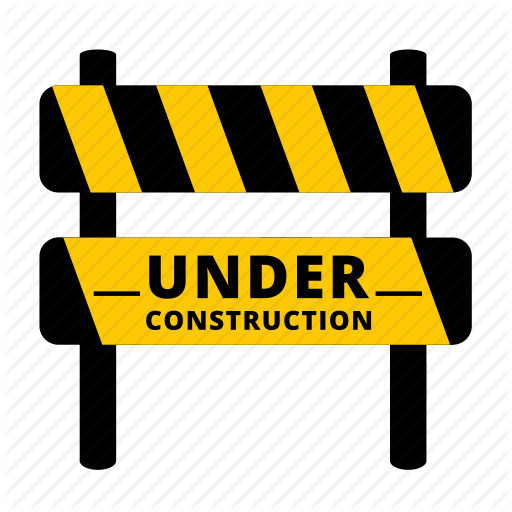 The City Hall and Library Parking LotWill be CLOSED for repair workSunday, 9/26  and Monday 9/27Weather PermittingWe apologize for any inconvenience